		Agreement		Concerning the Adoption of Harmonized Technical United Nations Regulations for Wheeled Vehicles, Equipment and Parts which can be Fitted and/or be Used on Wheeled Vehicles and the Conditions for Reciprocal Recognition of Approvals Granted on the Basis of these United Nations Regulations*(Revision 3, including the amendments which entered into force on 14 September 2017)_________		Addendum 15 – UN Regulation No. 16		Revision 9 - Amendment 6Supplement 5 to the 07 series of amendments – Date of entry into force: 29 May 2020		Uniform provisions concerning the approval of:I.	Safety-belts, restraint systems, child restraint systems and ISOFIX child restraint systems for occupants of power-driven vehiclesII.	Vehicles equipped with safety-belts, safety-belt reminder, restraint systems, child restraint systems, ISOFIX child restraint systems and i-Size child restraint systemsThis document is meant purely as documentation tool. The authentic and legal binding text is: ECE/TRANS/WP.29/2019/105._________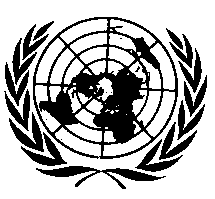 UNITED NATIONSParagraph 11.1., amend to read:"11.1. 	Every modification of the vehicle type or the belt or restraint system or both which affects its technical performance and/or documentation as required in this Regulation shall be notified to the Type Approval Authority which approved the vehicle type or safety-belt or restraint system type. The Authority may then either:"Annex 1A, point 3.3., amend to read:"3.3. 	Safety-belt reminders (indicate yes/no 2);"E/ECE/324/Rev.1/Add.15/Rev.9/Amend.6−E/ECE/TRANS/505/Rev.1/Add.15/Rev.9/Amend.6E/ECE/324/Rev.1/Add.15/Rev.9/Amend.6−E/ECE/TRANS/505/Rev.1/Add.15/Rev.9/Amend.61 July 2020